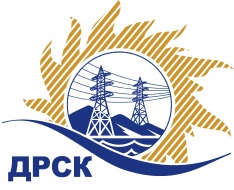 Акционерное Общество«Дальневосточная распределительная сетевая  компания»ПРОТОКОЛ № 555/УР-ВПзаседания закупочной комиссии по выбору победителя открытого электронного запроса предложений на право заключения договора: Ремонт маслоприемных устройств ПС "Беркакит" "41"; ПС "Городская" №42;ПС "Сельхозкомплекс" №47; ПС "Городская-2" №49    филиала ЮЯЭС закупка № 738 раздел 1.1.  ГКПЗ 2015Форма голосования членов Закупочной комиссии: очно-заочная.ПРИСУТСТВОВАЛИ: 10 членов постоянно действующей Закупочной комиссии ОАО «ДРСК»  2-го уровня.ВОПРОСЫ, ВЫНОСИМЫЕ НА РАССМОТРЕНИЕ ЗАКУПОЧНОЙ КОМИССИИ: Об утверждении результатов процедуры переторжки.Об итоговой ранжировке предложений.О выборе победителя запроса предложений.РЕШИЛИ:По вопросу № 1Признать процедуру переторжки состоявшейсяУтвердить окончательные цены предложений участниковПо вопросу № 2Утвердить итоговую ранжировку предложенийПо вопросу № 3 3.1 Планируемая стоимость закупки в соответствии с ГКПЗ: 1 295 146,0 рублей без учета НДС; 1 528 272,28 рублей с учетом НДС.3.2 Признать победителем запроса предложений Ремонт маслоприемных устройств ПС "Беркакит" "41"; ПС "Городская" №42;ПС "Сельхозкомплекс" №47; ПС "Городская-2" №49    филиала ЮЯЭС участника, занявшего первое место в итоговой ранжировке по степени предпочтительности для заказчика: ООО "ПОРТАЛ" (678940, Россия, Республика Саха (Якутия), Алданский р-н, п. Нижний Куранах, ул. Магистральная, д. 113 А) на условиях: стоимость предложения 1 264 214,00 руб. (НДС не облагается). Срок выполнения: начало работ со дня заключения договора, окончание сентябрь 2015 г. Условия оплаты:  без аванса, расчет в течение 30 календарных дней после подписания справки о стоимости выполненных работ КС-3. Гарантия на своевременное и качественное выполнение работ, а также на устранение дефектов, возникших по вине подрядчика, составляет не менее 36 месяцев со дня подписания акта сдачи-приемки. Срок действия оферты до 03.11.2015г.  Благовещенск«03» августа 2015№п/пНаименование Участника закупки и его адресОбщая цена заявки до переторжки, руб. без НДСОбщая цена заявки после переторжки, руб. без НДСООО "ПОРТАЛ" (678940, Россия, Республика Саха (Якутия), Алданский р-н, п. Нижний Куранах, ул. Магистральная, д. 113 А)1 264 214,00 руб. (НДС не облагается)предложение не поступило2.ООО ПКФ "Стройинвест" (678960, Россия, Республика Саха (Якутия), г. Нерюнгри, ул. Геологов, д. 43, кв. 37)1 279 990,00 руб. (НДС не облагается)предложение не поступило Место в итоговой ранжировкеНаименование и адрес участникаЦена предложения до переторжки без НДС, руб.Окончательная цена предложения без НДС, руб.1 местоООО "ПОРТАЛ" (678940, Россия, Республика Саха (Якутия), Алданский р-н, п. Нижний Куранах, ул. Магистральная, д. 113 А)1 264 214,00 руб. (НДС не облагается)1 264 214,00 руб. (НДС не облагается)2 местоООО ПКФ "Стройинвест" (678960, Россия, Республика Саха (Якутия), г. Нерюнгри, ул. Геологов, д. 43, кв. 37)1 279 990,00 руб. (НДС не облагается)1 279 990,00 руб. (НДС не облагается)Ответственный секретарь Закупочной комиссии: Моторина О.А._______________________________Технический секретарь Закупочной комиссии: Чувашова О.В._______________________________